 Guía de ciencias 4° básico  Unidad 2 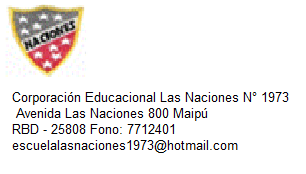 OA 16: Explicar los cambios de la superficie de la Tierra a partir de la interacción de sus capas y los movimientos de las placas tectónicas (sismos, tsunamis y erupciones volcánicas). Fenómenos SísmicosReúnanse en parejas y piensen que han sido elegidos para formar parte de la “Brigada de seguridad”. La primera misión será pensar en una medida de prevención y seguridad que deberían adoptar antes, durante y después de ocurrido un sismo si se encuentran en el colegio.Hagan lo mismo, pero pensando ahora en una medida de prevención y seguridad que deberían adoptar antes, durante y después de ocurrido un sismo si se encuentran en su hogar. 3. Finalmente, si su colegio estuviera en la cercanía de una zona costera, podrían estar expuestos a olas gigantes, que se originan en el mar y que alcanzan hasta los 30 metros de altura. ¿Qué medida de seguridad y de prevención deberían implementar antes de que esto ocurriera? ¿Qué aprenderé? En esta unidad  A describir las características de la estructura interna de la Tierra, a explicar los efectos de los movimientos de las placas tectónicas y a proponer medidas de y seguridad frente a riesgos naturales.Geosfera y placas tectónicas-Curiosidades ¡Ciencia al día!  PAGINA 208 DEL TEXTO DE ESTUDIO .Viaje al centro de la Tierra En 1864, el escritor Julio Verne publicó Viaje al centro de la Tierra, una de sus más famosas novelas de ciencia ficción. En ella, se relata la historia de un profesor y su sobrino que llegan hasta Islandia, atraídos por antiguos manuscritos de un científico que afirmaba haber estado en el interior de nuestro planeta. En el relato, se describen diferentes paisajes al interior de la Tierra, como cavernas y mares. En la actualidad, este libro es un clásico de la ciencia ficción; sin embargo, a pesar de que la ciencia ha tenido avances extraordinarios, aún no se cumple el sueño de Verne de explorar y conocer el centro de la Tierra. Fuente: http://www.elespanol.com/ciencia/ investigacion/20160902/152485198_0.html-Responde:Si te invitarán a formar parte de una expedición al centro de la Tierra,1.- ¿Qué te gustaría hallar?----------------------------------------------------------------------------------------------------------------------------------------------------------------------------------------------------------------------------------------------------------------------------------------------------------------------------------------------------------------------------------------------------------------------------------------------------------------------------------------------------------------------------------------------------------------------------------------------------------------------------------------------------------------------------------------------------------------------------------------------------------------------------------------------------------------2.-  ¿Cómo imaginas el centro de la Tierra? Descríbelo.-------------------------------------------------------------------------------------------------------------------------------------------------------------------------------------------------------------------------------------------------------------------------------------------------------------------------------------------------------------------------------------------------------------------------------------------------------------------------------------------------------------------------------------------------------------------------------------------------------------------------------------------------------------------------------- Si el plan no funciona, cambia el plan, pero no cambies la metaAntes de un sismoDurante del sismo Después  del sismoAntes de un sismoDurante del sismoDespués  del sismoAntes de un sismoDurante del sismoDespués  del sismo